SHQ Serial No ………………………… RHQ Serial No………………………………..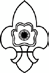 THE BHARAT SCOUTS AND GUIDESNATIONAL HEADQUARTERS, NEW DELHIRegistration Form for Rashtrapati Ranger Award(To be filled by the candidate in her own handwriting in Capital Letters)State	1.  Name of Ranger	2.  (a) Father’s Name  	(b) Mother’s Name	3.  Date of Birth 	 (Supported by Admit Card/Mark Sheet/Certificate of class X/Secondary Board Examination, attested copy of certificate should be attached))4.  Home Address	       District	State	       Pin code ____________________________________ Telephone.  / Mob No.	E mail ID (if any)_____________________________________________ Aadhaar No._______________________5.  Name and address of Team	         District	Charter No.           _____________________________ Date of Validity 		Signature of Ranger Leader                                                                    Signature of Ranger10.Name of the RL	Guiding Qualification ____________________Certificate/Parchment No.___________________(Attach photocopy of Certificate/Parchment)Warrant No.____________________ Date of Issue……………………………….Date of validity 	(Attach photocopy of Warrant of RL)Certified that the information given above is correct as per the District/State RecordsSeal & Sign. of Dist. Org. Commissioner(G)                                                     Seal & Sign. Of Dist. SecretaryDate:                                                                                                                      Date:Seal & Sign. of State Org. Commissioner(G)                                                   Seal & Sign. Of State Secy/Jt. Secy.Date:                                                                                                                     Date:NB: Information Sheet attached.______________________________________________________________________________________________For National Headquarters useDate of Receipt of Application at RHQ		Remarks 	_______________Checked by(Name & Designation)______________________________Signature_____________________________)Signature of Assistant Director					                           Signature of Dy. Director (GP)The Bharat Scouts and Guides, National HeadquartersINFORMATION SHEET FOR RANGER(TO BE ATTACHED WITH RASHTRAPATI AWARD REGISTRATION FORM)NB: Overwriting / use of fluid will not be accepted, fill-up carefully and in Capital Letters only).   5.   Date of 	(i) Joining the Team ………………………………………………………………………………………………….(ii) Completion of Pravesh...........................................................................................................................	(iii) Investiture ……………………………………………………………………………………………………… 	(iv) Completion of Nipun.........................................................................................................................................(v)Completion of Rajya Puraskar………………………………………………………………………………………….Rajya Puraskar Testing Camp held at......................................................from..................................to...............................Certificate No. …………………………………………………....................................Date of Issue......................................................        Details of Proficiency badges earned for Rajya Puraskar Ranger.20.14 (a) of APRO III (Details of Disaster Preparedness Badge)20.14 (b) of APRO III (Details of Proficiency Badge)20. 15 of APRO III (Details of Ambulance Badge)Details of the work done for Rashtrapati Ranger Award21. (B) 1 of APRO III (Details of Subject on Current World Affairs / WAGGGS/ National Affairs)21. (B) 2 of APRO III (Details of C.D. Project)21. (B). 3 of APRO III (Details of Service rendered at District/State/National Event)21. (B).4 of APRO III (Details of Community Service Project)21. (B).5 of APRO III (Details of Adventure Programme / Trekking Programme /International Event/International Adventure Programme.21.(B).7 of APRO III (Develop International Friendship/Messenger of Peace /Geet Manch)21. (B). 8 (a) of APRO III(Details of Disaster Management Proficiency Badge)21. (B).8 (b) of APRO III (Details of other Proficiency Badge)Date :.................................  									Signature of RangerCertify that the above information is correct and verified by me. Signature of Ranger Leader					Signature of District  Org.  Commissioner (G)                                                               Attended State Level Rashtrapati Ranger Testing Camp held at.......................................................................................from...........................................to.......................................  and recommended to apply for  Rashtrapati Ranger Award Testing Camp organized by the National Association.Signature of State Organizing Commissioner (Guide)Note : 01. All relevant records, Progress Card, Log Books and certificates will be produced at the time of Testing Camp.02. Incomplete / Contradictory information will be rejected.Photocopy of Documents to be attached:-Date of Birth CertificateAadhaar CardGuiding Qualification Certificate and Warrant of Unit LeaderRajya Puraskar Certificate******1. Name of the State :................................................................................................................................2. Name of Ranger:................................................................................................................................3. (A) Father’s Name :................................................................................................................................(B) Mother’s Name :................................................................................................................................4. Date of Birth :................................................................................................................................Date of PassingName of the ExaminerName of BadgeDate of PassingName of the ExaminerDate of PassingName of the ExaminerSubjectReport Submitted onDate of Approval of Team CouncilName of the C.D. ProjectDate of CommencingDate of CompletionDate ofApproval of Team CouncilReport Submitted to Team Council onName of the EventDate and VenueDistrict/State/NationalCertificate No & Date (attach photocopy of Certificate)Name of the Project undertaken DateDateService Hrs. Report Submitted onName of the Project undertaken From ToService Hrs. Report Submitted onSubjectDate       Date       Report Submitted on or Certificate No. and Date (for International Event or International Adventure Programme)SubjectFrom ToReport Submitted on or Certificate No. and Date (for International Event or International Adventure Programme)SubjectDate (                      )      Date (                      )      Date of Submission of Report or Dates of Uploading Projects in case of MOPSubjectFrom ToDate of Submission of Report or Dates of Uploading Projects in case of MOPDate of PassingName of the ExaminerName of the BadgeDate of Passing Name of the Examiner